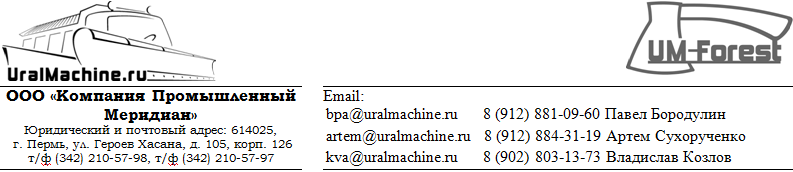 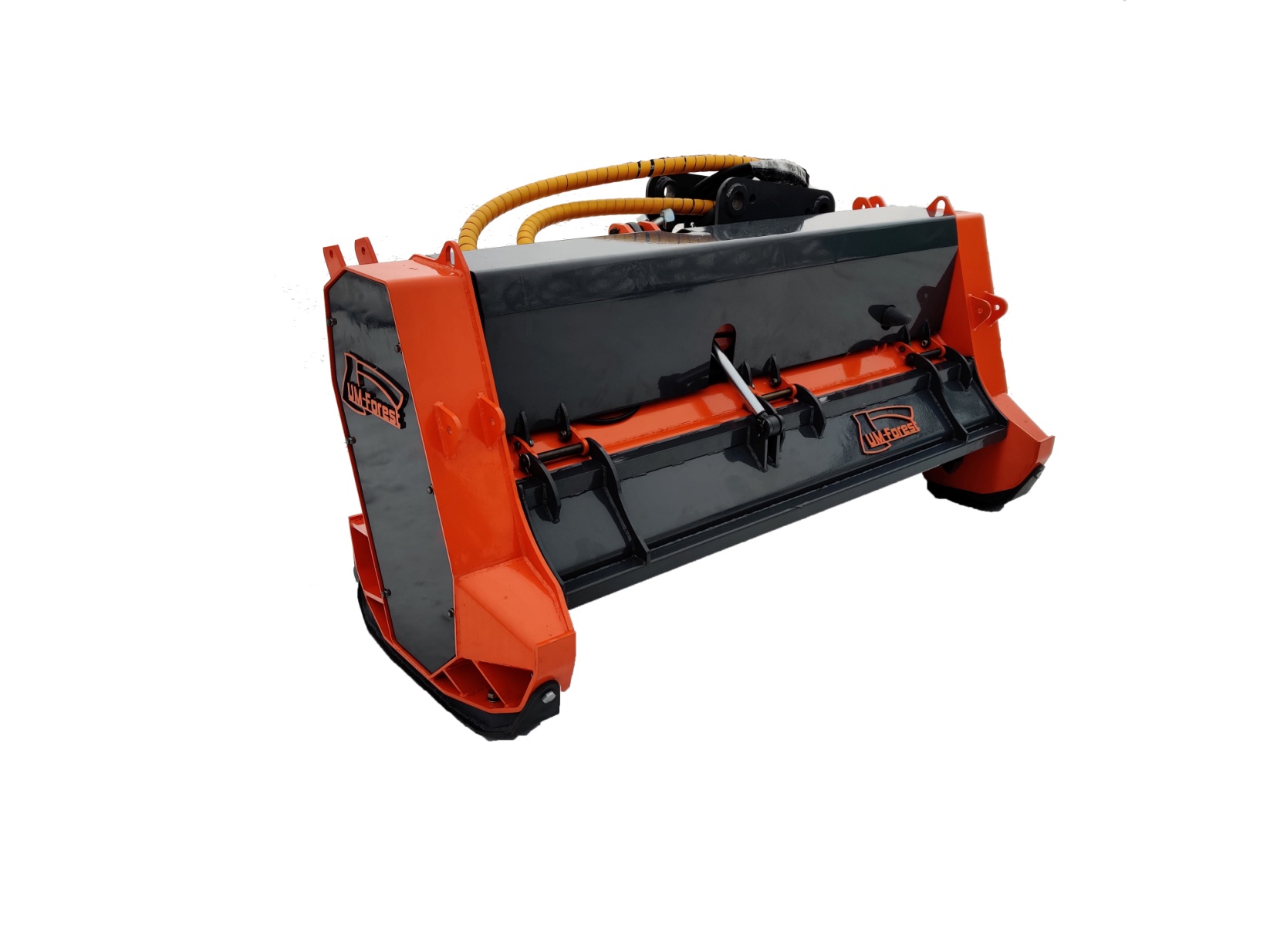 Мульчер под торговой маркой UM—Forest — полностью отечественный продукт, включая проектирование и производство. Наши очевидные преимущества — это цены существенно ниже зарубежных аналогов, высокое качество материалов и деталей,  а также независимость от иностранных комплектующих и курса иностранных валют!Весь процесс проектирования и производства осуществляется силами нашего предприятия и локализован в Пермском крае. Технические характеристики мульчера UM-Forest 120H:В конструкции мульчера применяются подшипники и ремни только ведущих зарубежных производителей;Корпус мульчера спроектирован с учетом возможных нагрузок при работе на экскаваторе весом до 25т;Для безопасной работы мульчер оборудован открывающимся капотом с гидроприводом;Переходная плита изготавливается под размеры рукояти экскаватора заказчика;МодельUM-Forest 120HUM-Forest 120HБазовая машинаэкскаватор 10-18т.экскаватор 10-18т.Диаметр вала по зубу, мм370370Масса725 кг725 кгШирина1450 мм1450 ммРабочая ширина1200 мм1200 ммГидропоток, л/мин  100-170 100-170 Давление гидр., бар255-350255-350Частота вращения ротора До 2700 об./мин До 2700 об./минКол-во приводных ремней44Тип привода1-сторонний1-стороннийТип зубьевФиксированныеФиксированныеКоличество зубьев2727Конструкция зуба мульчераС двумя твердосплавными напайками С двумя твердосплавными напайками Конструкция держателя зубаДержатель зуба имеет паз, фиксирующий зуб с двух сторонДержатель зуба имеет паз, фиксирующий зуб с двух сторонКапот с гидроприводом открыванияестьестьУправление капотом 	Электролиния с кнопкой в кабину экскаватора для управления гидроцилиндром капотаЭлектролиния с кнопкой в кабину экскаватора для управления гидроцилиндром капотаСистема централизованной смазкиестьестьДиаметр измельчаемых деревьевдо 250 ммдо 250 ммСтандартная комплектация мульчеров с гидравлическим приводом:комплект РВД для подключения к гидролинии экскаватора/ мини-погрузчика;переходная плита для присоединения к экскаватору/мини-погрузчику;система централизованной смазки;капот с гидравлическим приводом.Стандартная комплектация мульчеров с гидравлическим приводом:комплект РВД для подключения к гидролинии экскаватора/ мини-погрузчика;переходная плита для присоединения к экскаватору/мини-погрузчику;система централизованной смазки;капот с гидравлическим приводом.Стандартная комплектация мульчеров с гидравлическим приводом:комплект РВД для подключения к гидролинии экскаватора/ мини-погрузчика;переходная плита для присоединения к экскаватору/мини-погрузчику;система централизованной смазки;капот с гидравлическим приводом.Опции и доп. оборудование:Регулируемый гидромоторКлык-ворошитель.Доп. комплект зубьевДоп. комплект приводных ремнейОпции и доп. оборудование:Регулируемый гидромоторКлык-ворошитель.Доп. комплект зубьевДоп. комплект приводных ремней